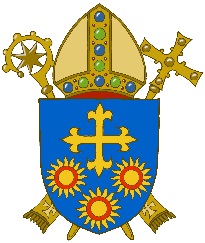 VOLUNTEER ROLEPERSONAL INFORMATION VOLUNTEERS FROM OUTSIDE OF THE UKIf you are from the European Union, you can volunteer in the UK. If you are from outside the EU, you will need to check that your visa allows you to volunteer. Individuals with refugee status or who have exceptional leave to remain can volunteer.   The UK Borders and Immigration Agency should be contacted if there is any uncertainty about permission to volunteer in the UK.Are you permitted to volunteer in England and Wales? Please tickSKILLS, EXPERIENCE AND PERSONAL QUALITIESPlease describe your skills, experience and personal qualities and how you think they will help you in the roles you are seeking to volunteer in.REFEREESPlease provide the names and addresses of two people who would be willing to provide a reference for you.  Ideally, these will be people that you know well e.g. current or previous employer, somebody from another volunteering role, friend, neighbour or tutor.  REHABILITATION OF OFFENDERS ACT 1974If the role that you are seeking to volunteer for involves working with or has access to children or adults at risk you may require a Disclosure and Barring Service check. If this is the case, the role description will state that the role is exempt from the Rehabilitation of Offenders Act.  If you are seeking to volunteer for such a role, you are not entitled to withhold information even if you have convictions which would ordinarily be considered to be “spent”.  Before you take up a voluntary position with children or adults at risk you will be asked to disclose any previous, existing or pending convictions or cautions.  This will be in addition to completing a Disclosure and Barring Service check.Possession of a conviction or caution will not necessarily mean that you will not be able to volunteer. Each case will be considered individually.If you fail to disclose any criminal convictions or cautions, including those “spent”, it could result in you not being able to volunteer.PRIVACY STATEMENT The information that you provide on this form will be processed in accordance with the General Data Protection Regulation (EU 2016/679) GDPR and our Privacy Notice which is attached.  This form will be held securely, confidentially, will not be shared with third parties and will be retained in accordance with our record retention schedule.  DECLARATIONI understand that providing misleading or false information may disqualify me from volunteering.Role(s) you are volunteering for: Title First and additional namesSurname Address Postcode Preferred telephone number Email addressYesNoName and capacity in which the person knows youFull address (including postcode) Telephone numberName and capacity in which the person knows youFull address (including postcode) Telephone numberName and capacity in which the person knows youFull address (including postcode) Telephone numberName and capacity in which the person knows youFull address (including postcode) Telephone numberSignature:               Date: Phone & email address        